 Úlohy počas štúdia doma na týždeň od 27. 04. do 30. 04. 2021Trieda: 7. C              Predmet: Anglický jazyk     Vyučujúci: M. Tkáčová______________________________________________________________________________PONDELOK (26. 04. 2021): Úloha č. 1: Odpíšte si do zošita nasledujúce nepravidelné slovesá a NAUČTE  sa ich: 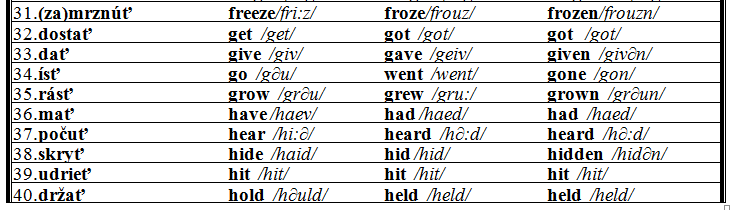 Úloha č. 2: Vypracujte si do zošita  cvičenie. Vašou úlohou je správne usporiadať slová a vytvoriť vetu v predprítomnom čase: 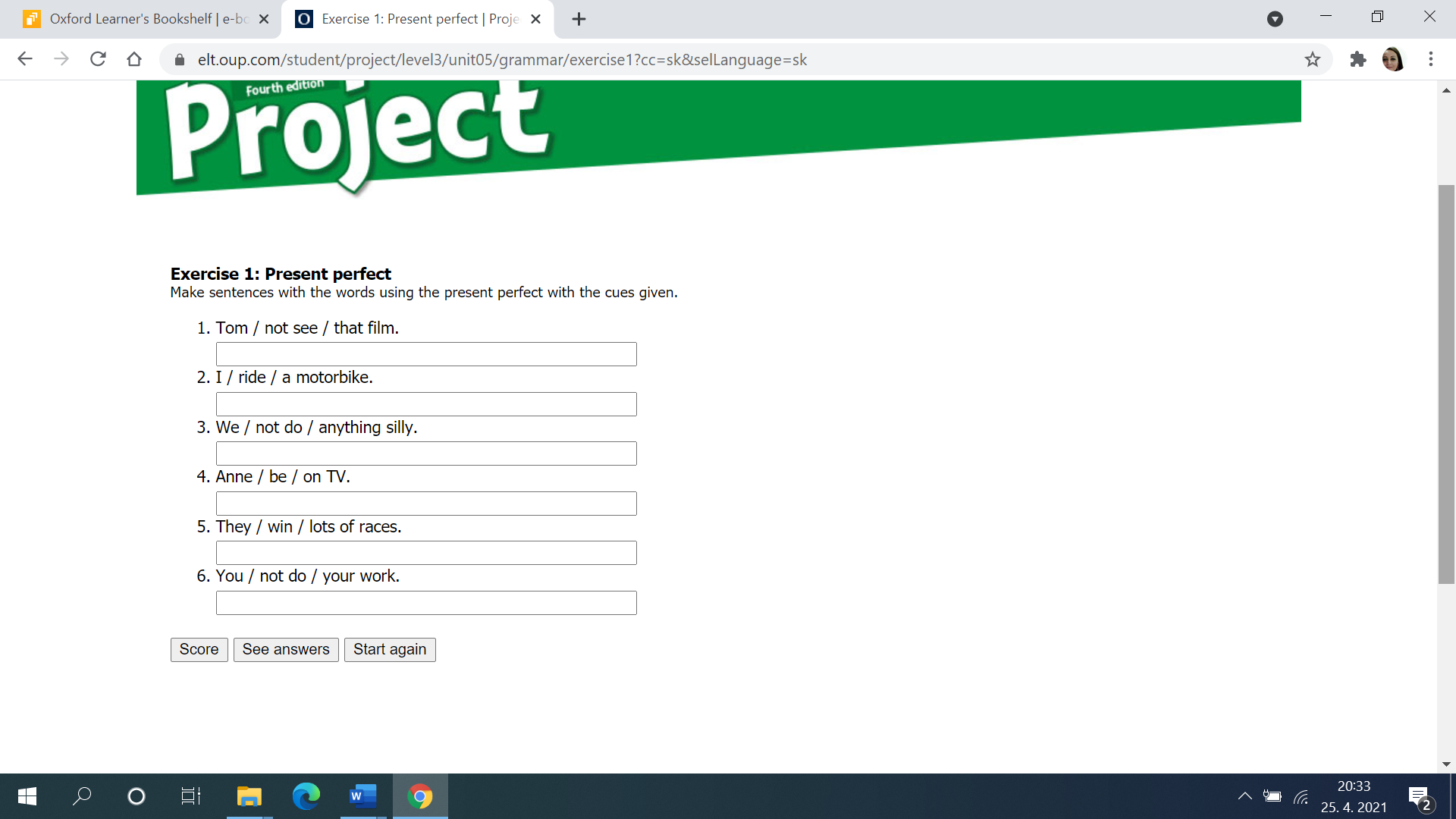 Pomôcka: see = seen, ride = riden, win = wonUTOROK (27. 04. 2021): 2. VYUČOVACIA HODINA = ONLINE HODINAÚloha č. 1: Vypočujte si text Have you ever climbed a mountain?, ktorý máte v učebnici na s. 58 a ústne si ho preložte.  Text si môžete vypočuť tu: https://elt.oup.com/student/project/level3/unit05/audio?cc=sk&selLanguage=skÚloha č. 2: Vypracujte do zošita cvičenie 2 na s. 59. Vašou úlohou je doplniť vety podľa príbehu. ŠTVRTOK (29. 04. 2021): 5. VYUČOVACIA HODINA = ONLINE HODINA Úloha č. 1: Odpíšte si  nasledujúce nepravidelné slovesá a NAUČTE sa ich: EVER/NEVER (Niekedy/nikdy)sú to typické signálové slová pre Present Perfect Tenseever sa používa v otázkach a stojí vždy ZA OSOBOU ( Have you ever climbed a mountain?)never sa používa v kladných vetách, stojí vždy MEDZI have/has a trpným príčastím (We have never climbed a mountain)Úloha č. 2: Vypracujte do zošita nasledujúce cvičenie. Vašou úlohou je vytvoriť vety v predprítomnom čase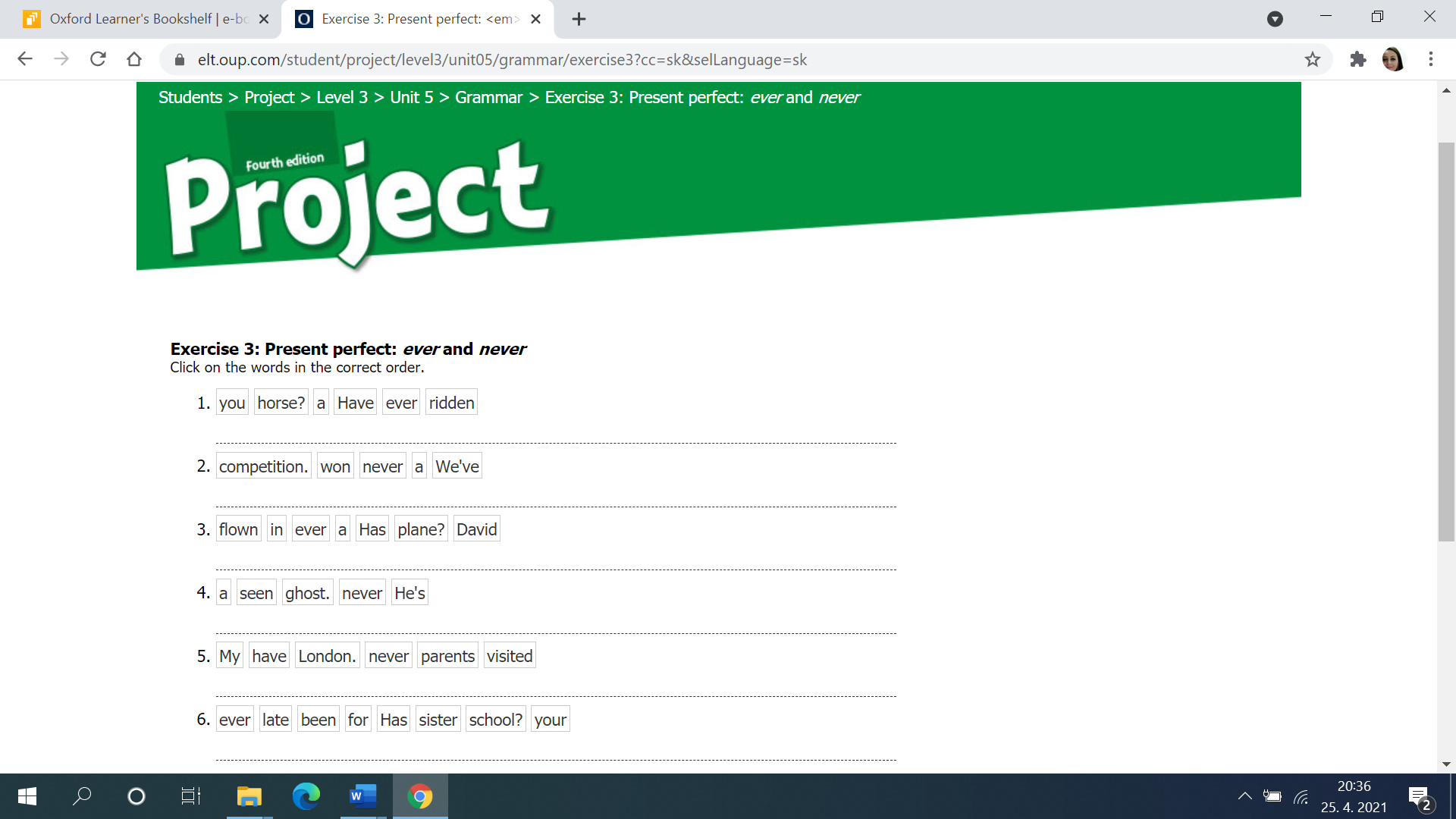 